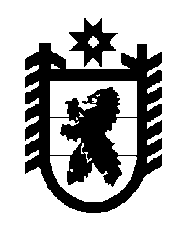 Российская Федерация Республика Карелия    УКАЗГЛАВЫ РЕСПУБЛИКИ КАРЕЛИЯО награждении государственными наградами Республики КарелияЗа высокие достижения в профессиональной деятельности и заслуги перед Республикой Карелия и ее жителями наградитьмедалью «ЗА ЗАСЛУГИ ПЕРЕД РЕСПУБЛИКОЙ КАРЕЛИЯ»САМОХВАЛОВА Александра Ивановича – заместителя председателя сельскохозяйственного потребительского перерабатывающего сбытового кооператива «Ягоды Карелии», Костомукшский городской округ.За многолетний плодотворный труд, большой вклад в развитие фундаментальных и прикладных исследований в области физико-химической биологии и молекулярной биофизики в Республике Карелия присвоить почетное звание«ЗАСЛУЖЕННЫЙ ДЕЯТЕЛЬ НАУКИРЕСПУБЛИКИ КАРЕЛИЯ»РАБИНОВИЧУ Александру Львовичу – главному научному сотруднику Института биологии – обособленного подразделения федерального государственного бюджетного учреждения науки Федерального исследовательского центра «Карельский научный центр Российской академии наук».За многолетний добросовестный труд, высокий профессионализм и вклад в развитие культуры и хорового искусства Республики Карелия присвоить почетное звание «ЗАСЛУЖЕННЫЙ РАБОТНИК КУЛЬТУРЫ РЕСПУБЛИКИ КАРЕЛИЯ»МАТАШИНУ Николаю Евгеньевичу – руководителю творческого коллектива творческой лаборатории центра воспитательной и социальной работы федерального государственного бюджетного образовательного учреждения высшего образования «Петрозаводский государственный университет».За большой вклад в развитие сельского хозяйства республики, высокий профессионализм и многолетний добросовестный труд присвоить почетное звание«ЗАСЛУЖЕННЫЙ РАБОТНИК СЕЛЬСКОГО ХОЗЯЙСТВА РЕСПУБЛИКИ КАРЕЛИЯ»БЕЛКИНУ Андрею Ивановичу – трактористу-машинисту открытого акционерного общества «Племенное хозяйство «Ильинское», Олонецкий национальный муниципальный район.За многолетний добросовестный труд, большой вклад в развитие социальной помощи детям, оставшимся без попечения родителей, и детям, находящимся в трудной жизненной ситуации, присвоить почетное звание«ЗАСЛУЖЕННЫЙ РАБОТНИК СОЦИАЛЬНОЙ ЗАЩИТЫ НАСЕЛЕНИЯРЕСПУБЛИКИ КАРЕЛИЯ»ТИМОНЕН Ирине Ханнесовне – воспитателю государственного бюджетного учреждения социального обслуживания Республики Карелия «Центр помощи детям, оставшимся без попечения родителей, № 3», Калевальский национальный район.  Глава Республики  Карелия                                                           А.О. Парфенчиковг. Петрозаводск22 июля 2019 года№ 52